Пояснювальна записка до проекту рішення «Про прийняття вуличних водовідвідних систем до комунальної власності територіальної громади м. Боярка21 грудня 2017 року було прийнято рішення чергової 39 сесії Боярської міської ради за № 39/1271 «Про інвентаризацію вуличних водопровідних систем в м. Боярка». Даним рішенням було доручено КП «БГВУЖКГ» створити комісію з проведення інвентаризації вуличних водовідвідних систем, що знаходяться на території м. Боярка та провести інвентаризацію до 01.02.2018 року. Дані роботи комунальним підприємством «БГВУЖКГ» були виконані, про що складено відповідний Акт.   Проект рішення «Про прийняття вуличних водовідвідних систем до комунальної власності територіальної громади м. Боярка» подається на розгляд сесії Боярської міської ради на підставі Закону України «Про місцеве самоврядування в Україні» та у зв’язку з тим, що Боярська міська рада від імені та в інтересах територіальної громади здійснює правоможності щодо розпорядженням, володіння майном.Прийняття даного проекту рішення дасть можливість здійснити приймання-передачу вуличних водовідвідних систем до комунальної власності територіальної громади м. Боярка, з подальшою передачею на праві господарського відання КП «БГВУЖКГ», згідно чинного законодавства.  А також дасть змогу своєчасно та якісно обслуговувати  водопровідні системи м. Боярка.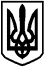 БОЯРСЬКА МІСЬКА РАДАVІI СКЛИКАННЯ                                                   Чергова ____ сесія                                  РІШЕННЯ № ____/____від _______________2018  року                                                            м. БояркаПро прийняття вуличних водовідвідних систем до комунальної власності територіальної громади м. Боярка Керуючись статтями 30, 42, 60 Закону України «Про місцеве самоврядування в Україні», статтею 78 Господарського кодексу України, з метою впорядкування вуличних водовідвідних мереж в м. Боярка,-  БОЯРСЬКА МІСЬКА РАДАВИРІШИЛА:1. Прийняти вуличні водопровідні системи до комунальної власності територіальної громади м. Боярка, згідно Акту інвентаризації вуличних водовідвідних систем у м. Боярка (додається).   2. Закріпити вуличні водопровідні системи за комунальним підприємством «Боярське головне виробниче управління житлово-комунального господарства» на праві господарського відання. 3. Контроль за виконанням даного рішення покласти на заступника міського голови згідно розподілу обов’язків та на Постійну депутатську комісію з питань житлово-комунального господарства, енергозбереження, благоустрою міста.    МІСЬКИЙ ГОЛОВА                                                                    О.О. ЗАРУБІНСекретар ради                             23-Додатокдо рішення чергової _____сесії Боярської міської ради VII скликання від ________№__________-	Акт інвентаризації вуличних водовідвідних систем у м. Боярка   01 лютого 2018 року                                                                                          м. БояркаНа підставі розпорядчого документа від 21 грудня 2017 року                                                № 39/1271 «Про інвентаризацію вуличних водовідвідних систем в м. Боярці» та Наказу від «05» січня 2018 року № 25/1, комісією у складі: голови комісії                   Круця Д.С. та членів комісії: Трофімова Ю.В., Ірклієнка І.С., Онищука В.В., Коренькової Т.П. проведено інвентаризацію вуличних водовідвідних систем у                  м. Боярка, за результатами якої встановлено наступне:Комісія, в складі: голови комісії Круця Д.С. та членів комісії:                    Трофімова Ю.В., Ірклієнка І.С., Онищука В.В., Коренькової Т.П., здійснивши інвентаризацію вуличних водовідвідних систем у м. Боярка, вирішила звернутися до виконавчого комітету Боярської міської ради щодо передачі вуличних водовідвідних систем у м. Боярка КП «БГВУЖКГ» на праві господарського відання та провести експертну оцінку даних систем. 